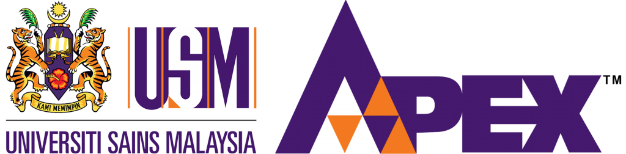 PUSAT PENGAJIAN SAINS MATEMATIKBORANG PROJEK TAHUN AKHIRSEMESTER PERTAMA/KEDUASIDANG AKADEMIK 2020/2021BAHAGIAN A : MAKLUMAT PELAJARKod Projek: MSG491/6Nama Pelajar dan No. Matrik:.............................................................................................................................................Major: Statistik Gunaan/ Penyelidikan Operasi/ Pemodelan Matematik/ Matematik dan Ekonomi.............................................................................................................................................Major: Statistik Gunaan/ Penyelidikan Operasi/ Pemodelan Matematik/ Matematik dan EkonomiBidang kajian projek (sila tanda): Statistik Gunaan/ Penyelidikan Operasi/ Pemodelan Matematik/ Matematik dan EkonomiARAHAN KEPADA PELAJAR(Sila emel borang yang telah lengkap diisi kepada shidah@usm.my)